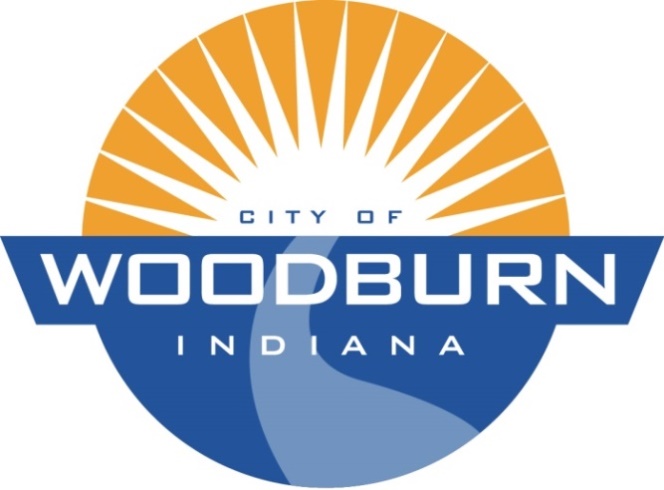 Board of Works and Public Safety:Commencing at 5:30pm under the direction of Mayor Joseph KelseyBoard Members: Kevin Heckley, Mark HoeppnerPolice Chief: Brad ParkerSuperintendent: Ryan WallsClerk-Treasurer/Secretary: Timothy CumminsOld Business:		N/ANew Business:	N/ATHE AGENDA FOR THE BOARD OF WORKS AND PUBLIC SAFETYANDTHE AGENDA FOR THE COMMON COUNCILFORTUESDAY, SEPTEMBER 8TH, 2020Common Council:Commencing at 7:00pm under the direction of Mayor Joseph KelseyCouncil Members: Michael Martin, Tonya Thompson, Dean Gerig, Daniel Watts, Michael VoirolPolice Chief: Brad ParkerSuperintendent: Ryan WallsClerk-Treasurer/Secretary: Timothy CumminsOld Business:		N/ANew Business:	Consider Special Cases of Delinquent Accounts Regarding September 9TH Shut-Off/Develop Payment PlansOwner’s Request to Reimburse Submitted Claim Over the City Not Removing a Tree Prior to Falling